RozsvíceníStromečkuV pátek dne 1.12.2017 Vás zve Obecní úřadKovanicena rozsvícení stromečku u zastávky v Kovanicích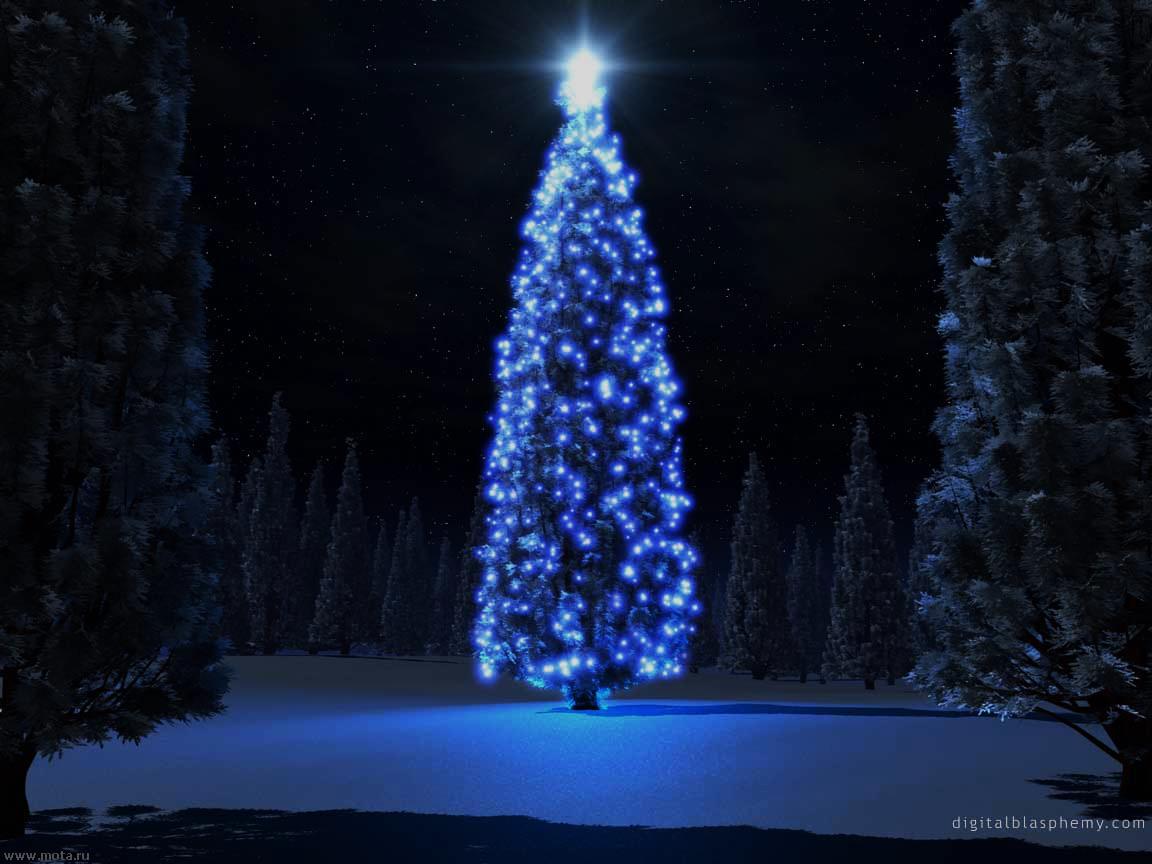                               Zahájení: v 17°° hod.PROGRAM Zazpívá ZŠ KovaniceROZSVĚCENÍ STROMEČKUOhňostrojObčerstveníTĚŠÍME SE NA SETKÁNÍ S VÁMI